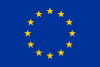 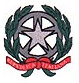 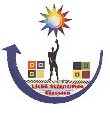 Ministero dell’Istruzione, dell’Università e della RicercaLICEO STATALE “ALFONSO  GATTO”- AGROPOLI – SASCIENTIFICO - SCIENZE APPLICATE- LINGUISTICO- MUSICALE – CLASSICOSede – LICEO SCIENTIFICO –LINGUISTICO: Via Dante Alighieri -  tel. 0974/822399  fax 0974827982Sede associata – LICEO CLASSICO - MUSICALE: Via S. Pio X -  tel./fax 0974/823212Sito web: www.liceogatto.it – email: saps11000c@istruzione.it - dirigente@liceogatto.itC.F: 81001630656  -  codice fatturazione UF5NBR- : PEC: SAPS11000C@PEC.ISTRUZIONE.IT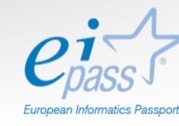 MODULO PRENOTAZIONE ESAMI EIPASSA.S. 2016/17DATI ANAGRAFICI DELL’ALUNNOCognome   Nome Data di nascita // Luogo di nascita  Prov. Domicilio Via/Piazza  CAP  Città               Telefono  Cellulare  E-mail   frequentante la classe  dell’indirizzo di studio del Liceo Gatto, al fine di conseguire la Certificazione Informatica EIPASS, erogata da CERTIPASS e promossa dall’Istituzione in epigrafe CHIEDEdi frequentare i corsi relativi ai moduli EiPass specificati nella seguente tabella:a tal fine DICHIARA di:essere già in possesso della EiCard N.  ;di impegnarsi a versare la quota di euro 10,00 per l’esame relativo ad ognuno dei moduli frequentati;autorizzare  l’istituzione in epigrafe al trattamento dei dati personali contenuti nel presente modulo ai sensi della legge 196/2003.Agropoli,  //                                     Si precisa che alla frequentazione dei corsi accederanno solo gli alunni in regola con i versamenti scolastici.Denominazione moduloModuli superatiModuli richiesti1 - Fondamenti dell’Information Technology2 - Gestione funzioni di base del sistema operativo3 - Videoscrittura4 - Foglio elettronico5 - Gestione di dati strutturati6 - Presentazioni multimediali7 - Internet & Networking